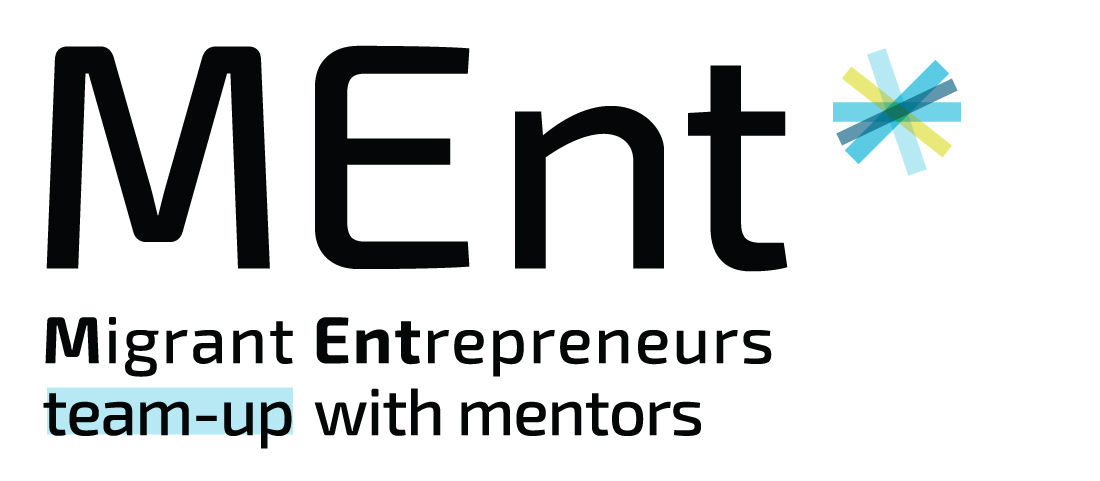 Draft Programme for Final ConferenceDateTuesday, December 11, 2018Audience addressed: EU officials, representatives of NGOs, social and economic interest groups (representatives of industry, trade unions, etc.), partners of other AMIF funded projects, researchers engaged in the field etc. Venue: TuR&Bo - Turkish Research and Business OrganisationsAvenue de l'Yser 5, 1040 Brussels Draft programme 09:00 – 09:15      	Registration, Welcome Coffee 09:15 – 09:30       	Welcome and Introduction to MEnt project (Carmen Siller, ZSI Centre for Social Innovation GmbH); (incl. project video)09:30 – 09:45      	Short introduction on the AMIF Programme and the other projects – Fatima Velez, AMIF Project Coordinator, EC09:45 – 10:45       	Main project results analysis regarding profiles of migrant entrepreneurs –  Carolina Pacchi, Avanzi;final toolkit: materials and lessons learned from incubation – Lily Scheuerpflug, Kiron University; evaluation and assessment – Lorenzo Scalchi, Codici; policy brief – Doris Kaiserreiner, ZSI – Centre for Social Innovation GmbH10.45 – 11.00             Coffee Break11.00 – 12.30             Panel discussion on transferability aspectsCarmen Siller, ZSI Centre for Social Innovation GmbH (MEnt project)Marija Price-Martic, Eurocities (requested) (coordinator of AMIF funded project CITIES-GroW)Programme Owner Bülent Bilgiç, Director of TuR&Bo Feras Abo Dabboseh, Founder of Brussels' first Arabic Cultural Hub Langrange Points (Migrant entrepreneur who participated in MEnt programme)
Later to be opened up for the audience using fishbowl technique. 
Moderator: Lily Scheuerpflug, Kiron University
12:30 – 13:30           	Conclusions - Guglielmo Apolloni, SomosMás, Opportunity to network (during light lunch – tbc) 